Aquatic invertebrateLAB (7)Phylum : Tardigrade1-Class : Eutardigrada2-Class : Heterotardigrada3-Class : MesotardigradaGeneral Charectors -Slow walking animals commenly called (water bears)-Barrel and unsegmented body range from (0.5 -1) mm in length- Trunk bears  four pairs of short unjointed legs with four to eight claws- Body covered  by cuticle  -Tubular sucking mouth armed with sharp stylets-No circulatory or respiratory systems, gas exchange occurring through the body surface-Nervous system with brain and double ventral nerve cord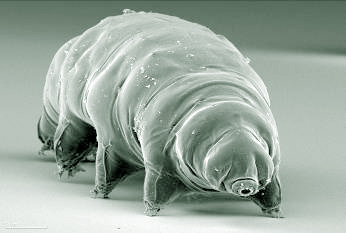 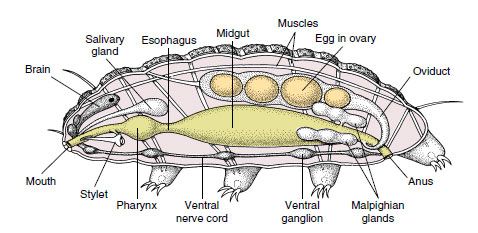 Phylum : Ectoprocta ( Bryozoa )1-Class : Gymnolaemata (marine bryozoa)2-Class : Phylactolaemata (fresh water bryozoa)General Charectors :- Commonly called moss animals-Sessile colonies have  individuals branching  called zooids -Gut is u shapped with mouth inside the crown of tentacles  (lophophore ) and the anus outside it-Body enclosed by calcareous or chitinous box -Zooids are hermaphrodites -Have avicularia a beak like structure for protective function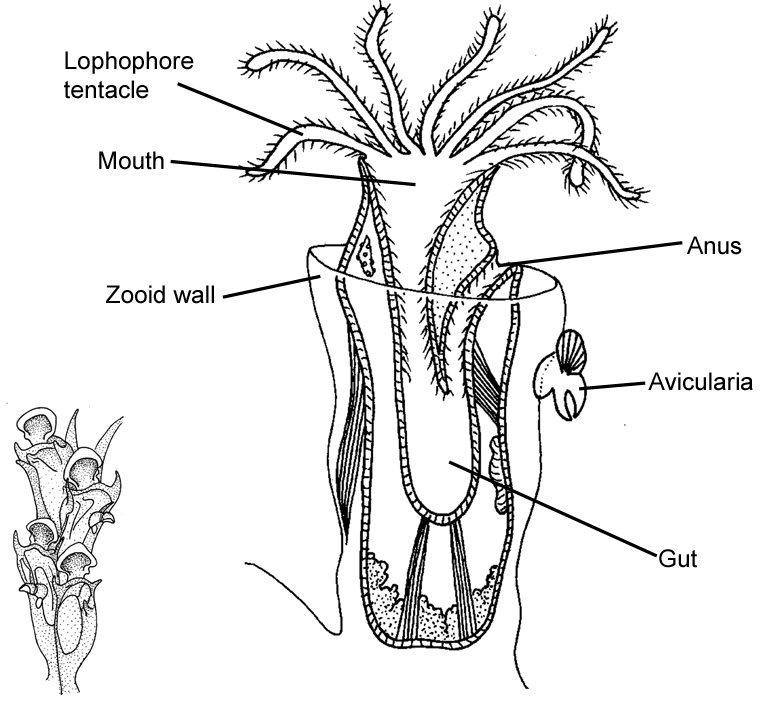 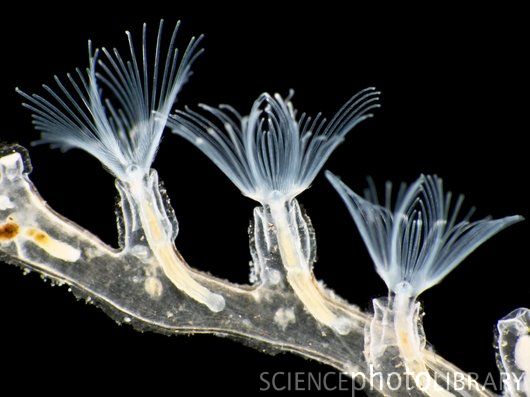 